ПОСТАНОВЛЕНИЕ СОВЕТА МИНИСТРОВ РЕСПУБЛИКИ БЕЛАРУСЬ11 августа 2022 г. № 522Об утверждении Положения о порядке финансирования расходов частных учреждений образования за счет средств республиканского или местных бюджетовНа основании части третьей пункта 4 статьи 129 Кодекса Республики Беларусь об образовании Совет Министров Республики Беларусь ПОСТАНОВЛЯЕТ:1. Утвердить Положение о порядке финансирования расходов частных учреждений образования за счет средств республиканского или местных бюджетов (прилагается).2. Настоящее постановление вступает в силу с 1 сентября 2022 г.ПОЛОЖЕНИЕ
о порядке финансирования расходов частных учреждений образования за счет средств республиканского или местных бюджетов1. Настоящим Положением определяется порядок финансирования расходов частных учреждений образования, реализующих образовательные программы общего среднего образования, которые имеют государственную аккредитацию на соответствие заявленному виду (далее – частные школы), а также частных учреждений образования, реализующих образовательные программы дошкольного образования, специального образования на уровне дошкольного образования, специального образования на уровне дошкольного образования для лиц с интеллектуальной недостаточностью (далее – частные детские сады), за счет средств республиканского и местных бюджетов.2. Финансирование расходов может осуществляться:частных детских садов – в виде субсидий за счет средств, предусматриваемых в местных бюджетах на дошкольное или общее среднее образование;частных школ, за исключением частных школ, на базе которых осуществляется экспериментальная деятельность в сфере образования, – в виде субсидий за счет средств, предусматриваемых в местных бюджетах на общее среднее образование;частных школ, на базе которых осуществляется экспериментальная деятельность в сфере образования, – в виде субсидий за счет средств, предусматриваемых в республиканском бюджете Министерству образования на общее среднее образование.3. Условиями финансирования расходов частных учреждений образования, указанных в пункте 1 настоящего Положения (далее, если не указано иное, – частные учреждения образования), являются:отсутствие у частных учреждений образования на момент подачи заявки на финансирование расходов в соответствии с пунктом 4 настоящего Положения задолженности по обязательным платежам в республиканский и (или) местные бюджеты;наличие в частных учреждениях образования мест, которые предусматриваются для приема (зачисления) детей по направлению управления (отдела) образования*;отсутствие свободных мест в государственных учреждениях образования на территории соответствующей административно-территориальной (территориальной) единицы.4. До 1 мая финансового года, предшествующего плановому финансовому году, при соблюдении условий, указанных в абзацах втором и третьем пункта 3 настоящего Положения, подается заявка на финансирование расходов:частной школой, за исключением частных школ, на базе которых осуществляется экспериментальная деятельность в сфере образования, частным детским садом – в управление (отдел) образования** на территории административно-территориальной (территориальной) единицы по месту нахождения частного учреждения образования;частной школой, на базе которой осуществляется экспериментальная деятельность в сфере образования, – в Министерство образования.Заявка на финансирование расходов должна содержать сведения о количестве мест, которые предусматриваются частными учреждениями образования для приема (зачисления) детей по направлению управления (отдела) образования.5. Решение о предоставлении финансирования расходов частных учреждений образования принимается на основании предложений комиссии по рассмотрению заявок на финансирование расходов*** при соблюдении условий, указанных в пункте 3 настоящего Положения, и оформляется:приказом Министра образования – при финансировании за счет средств республиканского бюджета;решением районного, городского исполнительного комитета или уполномоченного им органа – при финансировании за счет средств местных бюджетов.______________________________* Направление управления (отдела) образования – направление, выданное структурным подразделением районного, городского исполнительного комитета, местной администрации района в городе, осуществляющим государственно-властные полномочия в сфере образования на территории административно-территориальной (территориальной) единицы по месту проживания ребенка или законного представителя ребенка, при отсутствии свободных мест в государственных учреждениях образования на данной территории.** Управление (отдел) образования – структурное подразделение районного, городского исполнительного комитета, местной администрации района в городе, осуществляющее государственно-властные полномочия в сфере образования на территории административно-территориальной (территориальной) единицы.*** Комиссия по рассмотрению заявок на финансирование расходов – комиссия, созданная в Министерстве образования, районных, городских исполнительных комитетах, местных администрациях районов в городах в порядке, ими определяемом. 6. Плановый годовой объем средств республиканского или местных бюджетов на финансирование расходов частных учреждений образования определяется исходя из:количества указанных в заявке на финансирование расходов мест, которые предусматриваются частными учреждениями образования для приема (зачисления) детей по направлению управления (отдела) образования;нормативов расходов на обучение и воспитание одного обучающегося и в соответствии с порядком планирования расходов местных бюджетов на функционирование учреждений дошкольного и общего среднего образования;гарантированного и адресного обеспечения реализации мер по социальной защите обучающихся в части создания условий для организации их питания на основании денежных норм расходов на питание и количества дней посещения обучающимися частного учреждения образования в год.7. Финансирование расходов частных учреждений образования осуществляется на основании договора, заключаемого соответственно между Министерством образования или управлением (отделом) образования и частным учреждением образования на учебный год (далее – договор). В договоре указываются плановый годовой и плановый месячный объемы средств.Плановый месячный объем средств на финансирование рассчитывается по следующей формуле: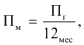 где    Пм – плановый месячный объем средств на финансирование;Пг – плановый годовой объем средств на финансирование;12мес – число месяцев.8. Для перечисления средств республиканского или местных бюджетов частное учреждение образования представляет в территориальный орган государственного казначейства заявку, содержащую расчет средств, подлежащих перечислению на финансирование, и договор.Фактический месячный объем средств на финансирование рассчитывается по следующей формуле: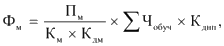 где    Фм – фактический месячный объем средств на финансирование;Пм – плановый месячный объем средств на финансирование;Км – количество мест в частном учреждении образования для обучающихся по направлению управления (отдела) образования;Чобуч – фактическая численность обучающихся, посещавших частное учреждение образования по направлению управления (отдела) образования в отчетном месяце;Кднп – количество дней посещения в месяц;Кдм – количество дней работы частного учреждения образования в месяц.Перечисление средств осуществляется на текущий (расчетный) банковский счет частного учреждения образования в течение пяти рабочих дней с момента регистрации территориальным органом государственного казначейства заявки, указанной в части первой настоящего пункта, в пределах квартальных бюджетных ассигнований.9. По итогам выполнения заключенного договора получатель субсидии представляет в Министерство образования или управление (отдел) образования акт выполненных работ, который при отсутствии возражений подписывается обеими сторонами.10. Плата законных представителей за питание детей в частных детских садах, принятых (зачисленных) по направлению управления (отдела) образования, взимается в размере и порядке, установленных для детей, получающих дошкольное образование, специальное образование на уровне дошкольного образования или специальное образование на уровне дошкольного образования для лиц с интеллектуальной недостаточностью за счет средств местных бюджетов.Премьер-министр Республики БеларусьР.ГоловченкоУТВЕРЖДЕНОПостановление 
Совета Министров 
Республики Беларусь
11.08.2022 № 522